Положение о Всероссийском конкурсе «Инженер года»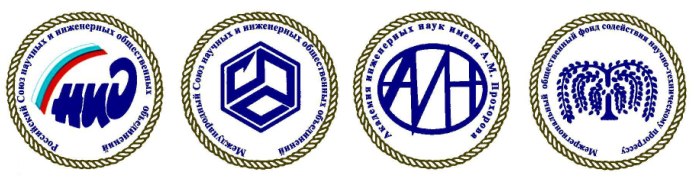 XIХ  Всероссийский конкурс«ИНЖЕНЕР ГОДА»г. Москва2018 г.П О С Т А Н О В Л Е Н И Е    12.04.2018 г.                                   г. Москва                       № 2-16/23/19-1/3-7О XIХ Всероссийском конкурсе«Инженер года-2018»Ежегодный Всероссийский конкурс «Инженер года» принят и признан инженерным сообществом страны, всемерно поддерживается руководителями регионов, Правительством Российской Федерации. Отмечается существенный вклад конкурса в выявление лучших инженеров страны, популяризацию инженерного искусства, пропаганду достижений и опыта, привлечение внимания государственных структур к проблемам инженерного дела России.Принимая во внимание, что традицию ежегодно чествовать лучших представителей научно-технической интеллигенции неоднократно одобряли Правительство Российской Федерации, Государственная Дума и Совет Федерации Федерального Собрания Российской Федерации, Президент Российской Федерации Владимир Владимирович Путин, признавая необходимость дальнейшей работы по совершенствованию практики проведения подобных конкурсов, Российский Союз научных и инженерных общественных объединений, Международный Союз научных и инженерных общественных объединений, Академия инженерных наук имени А.М. Прохорова, Межрегиональный общественный фонд содействия научно-техническому прогрессу ПОСТАНОВЛЯЮТ:1. Объявить XIХ Всероссийский конкурс «Инженер года-2018» по результатам деятельности в 2018 году инженеров, занятых на предприятиях, в организациях и учреждениях различных форм собственности.Подведение итогов конкурса провести в период с 15 ноября 2018 года по 08 февраля 2019 года.2. Провести конкурс «Инженер года» в двух версиях:«Инженерное искусство молодых» - для участвующих в конкурсе молодых специалистов в возрасте до 30 лет включительно;«Профессиональные инженеры» -  для участников конкурса, имеющих стаж работы на инженерных должностях не менее 5 лет.3. Утвердить Положение о проведении XIХ Всероссийского конкурса «Инженер года-2018» (прилагается).4. Поручить жюри конкурса «Инженер года-2018» до 15 октября 2018 года сформировать состав экспертных комиссий по всем номинациям конкурса.5. Предложить органам исполнительной власти, региональным (областным, краевым, республиканским) организациям научно-технических обществ, их соответствующим союзам, домам науки и техники и домам инженера, руководящим органам российских научно-технических обществ, комитетам и советам по работе с молодыми учеными и специалистами включиться в пропаганду целей и условий конкурса, организовать проведение регионального этапа конкурса, выдвижение его победителей для участия во Всероссийском конкурсе «Инженер года».6. Российскому Союзу научных и инженерных общественных объединений обеспечить прием взносов участников конкурса, а также оплату организационных и хозяйственных расходов, связанных с проведением конкурса.7. Утвердить Координационный Комитет по проведению конкурса «Инженер года- 2018» в составе:УТВЕРЖДЕНОпостановлением президиумаРосСНИО от 12.04.2018 г.№ 6-1ПОЛОЖЕНИЕо проведении XIХ Всероссийского конкурса «Инженер года-2018»1. Цели и задачи проведения конкурсаКонкурс «Инженер года-2018» проводится по результатам деятельности инженеров в 2018 году. Его проведение направлено на:повышение привлекательности труда и профессионализма инженерных работников;выявление элиты российского инженерного корпуса;привлечение внимания к проблемам качества инженерных кадров в России;пропаганду достижений и опыта лучших инженеров страны, развитие научно-технического сотрудничества;формирование интереса к инженерному труду в молодежной среде;формирование реестра (банка данных) лучших профессиональных инженеров страны.Конкурс проводится общественными объединениями профессиональных ученых и инженеров России в двух версиях:«Инженерное искусство молодых» - для участвующих в конкурсе молодых специалистов в возрасте до 30 лет включительно;«Профессиональные инженеры» - для участников конкурса, имеющих стаж работы на инженерных должностях не менее 5 лет.2. Организаторы конкурсаКонкурс проводится Российским Союзом научных и инженерных общественных объединений, Международным Союзом научных и инженерных общественных объединений, Академией инженерных наук имени А.М. Прохорова, Межрегиональным общественным фондом содействия научно-техническому прогрессу.3. Жюри конкурсаВ состав жюри и экспертных комиссий конкурса входят ведущие ученые, инженеры, специалисты различных отраслей народного хозяйства.4. Требование к участникам конкурсаУчастниками конкурса могут стать специалисты, занятые научно-инженерной деятельностью на предприятиях, в организациях и учреждениях различных форм собственности, добившиеся в оцениваемый период существенных профессиональных результатов.К участию в конкурсе допускаются лица, имеющие высшее техническое (инженерное) образование и высокий уровень компетенции, независимо от их возраста, должности, наличия ученого звания и степени.При этом соискатель должен располагать такими результатами научно-инженерной деятельности или инженерных разработок, которые по своим показателям находятся на уровне современных требований.Уровень и потенциал компетентности соискателя определяется органами, выдвинувшими кандидатуру, с учетом следующих аспектов:самостоятельность технического мышления и готовность к разработке новых материалов, машин, приборов, технологий, владение навыками автоматизированного проектирования, конструирования машин и приборов;общеинженерная и общенаучная организационно-экономическая подготовка, сочетание профессиональных знаний и практических навыков и умений;комплексность подготовки, ориентированная на аналитическую деятельность, гибкую адаптацию к изменениям содержания профессиональной деятельности;умение свободно выражать свои суждения по техническим вопросам на базе научного анализа и синтеза;способность работать над многодисциплинарными проектами;знание основ методологии научно-технического поиска и методов научного исследования (моделирование и экспериментальные методы);участие в формах непрерывного образования, самообразования;владение основами бизнеса, менеджмента, маркетинга, инновационной деятельности;обладание профессиональной этикой и экологическим сознанием;практическая значимость полученных научных результатов и их технико-экономический эффект.5. Порядок и срок представления кандидатур и материалов на конкурсКандидатуры на участие в конкурсе выдвигаются руководящими органами региональных общественных организаций научно-технических обществ, соответствующих союзов научно-технических организаций, домов науки и техники, домов инженеров, российских научно-технических обществ, жюри региональных конкурсов, а при их отсутствии в регионах – руководством предприятий и организаций по месту основной работы соискателя.Решение-рекомендация о выдвижении конкретной кандидатуры, содержащее мотивированное заключение о профессиональных достижениях соискателя и указание по какой версии участвует и в какой номинации он выдвигается оформляется на фирменном бланке предприятия и дополняется следующими сопроводительными материалами:справка-объективка или личный листок по учету кадров;копии дипломов о высшем образовании, ученой степени, ученом звании;описание достижения кандидата в профессиональной деятельности;согласие на обработку персональных данных (приложение № 1);список научных работ, опубликованных кандидатом в печати, перечень изобретений, патентов и т.д.;копия квитанции об оплате регистрационного взноса;2 цветные фотографии 4 х 6 см на бумажном носителе;резюме для публикации в буклете на бумажном носителе (правила оформления резюме в приложении № 2).Резюме для публикации в буклете и цветную фотографию в электронном виде направлять на электронную почту: rusea1866@gmail.com.Срок подачи пакета документов на участие в конкурсе до 15 ноября 2018 г. (по штемпелю)6. Номинации конкурсаКонкурс проводится по следующим номинациям: 1. Транспорт (автомобильный, железнодорожный, водный)2. Транспортное и дорожное строительство3. Информатика, информационные сети, вычислительная техника4. Радиотехника, электроника, связь5. Химия6. Судостроение7. Сварка8. Черная металлургия 9. Цветная металлургия10. Электроснабжение. Электрические сети и системы11. Атомная энергетика12.Электроэнергетика13. Теплоэнергетика, теплотехнологии14. Возобновляемые источники энергии15. Техника высоких напряжений16. Электротехника17. Нефтяная и газовая промышленность18. Керамическое производство19. Авиация и космонавтика20. Машиностроение21. Автоматизация и механизация сельского хозяйства22. Строительство и стройиндустрия23. Приборостроение и диагностика24. Медицинская техника25. Деревообработка, бумажная промышленность, тара, упаковка, мебель, лесозаготовка26. Лесное хозяйство27. Легкая промышленность28. Коммунальное хозяйство, бытовое обслуживание29. Геология, землеустройство, геодезия, картография30. Горная промышленность и подземное строительство31. Экология и мониторинг окружающей среды32. Полиграфия33. Пищевая промышленность34. Биотехнология35. Инженерная экономика36. Техника военного и специального назначения37. Диверсификация оборонно-промышленного комплекса38. Системы и технологии обеспечения безопасности производства39. Лазерная техника40. Менеджмент качества41. Оптика, оптико-механические, оптико-электронные системы42*. Организация управления научной и инженерной деятельностью43*. Организация управления промышленным производством44*. Организация управления строительством____________* Номинации рекомендуются для специалистов не моложе 31 года.7. Процедуры отбора и награждение победителей конкурсаПроцедуры отбора включают два тура, в ходе которых независимая комиссия проводит экспертную оценку конкурсантов по каждой из двух версий конкурса.Участникам конкурса, прошедшим первый (отборочный) тур по версии «Инженерное искусство молодых», выдается Диплом «Победитель первого тура Всероссийского конкурса «Инженер года», по версии «Профессиональные инженеры» - сертификат и знак «Профессиональный инженер России».В ходе второго тура, в каждой номинации определяются три победителя конкурса (соответственно по первой и второй его версиям).Победители конкурса награждаются Дипломом жюри конкурса и памятной медалью «Лауреат конкурса».На реверсе медали, вручаемой победителям конкурса по молодежной версии, содержится надпись: «Инженерное искусство молодых».Лауреатам конкурса по названной версии вручается также сертификат и знак «Профессиональный инженер России».Соискатели, не прошедшие первый тур, но обладающие творческим отношением к профессиональной деятельности, получают Почетную грамоту Российского Союза научных и инженерных общественных объединений.Материалы о проведении и итогах конкурса публикуются в средствах массовой информации.По итогам конкурса планируется издание буклета с именами победителей конкурса и краткой информацией об их достижениях.Лауреаты и участники конкурса, получившие сертификат и знак «Профессиональный инженер России», заносятся в соответствующий реестр, размещенный на Web-сайте Российского Союза НИО.Подведение итогов и награждение победителей конкурса проводится с декабря 2018 г. по февраль 2019 г.8. Регистрационный взнос и реквизитыРегистрационный взнос участника конкурса составляет:по версии «Инженерное искусство молодых» - 9700 руб. (НДС не облагается); по версии «Профессиональные инженеры» - 11500 руб. (НДС не облагается).Реквизиты: ИНН 7704036743/КПП 770401001 РосСНИОр/с 40703810000000000067 ФИЛИАЛ №7701 БАНКА ВТБ (ПАО) г. Москвакор/счет 30101810345250000745 БИК 044525745Назначение платежа:Оплата регистрационного взноса за участие в конкурсе, согласно Постановлению от 12.04.2018 г. № 2-16/23/19-1/3-7 (НДС не облагается).По всем вопросам проведения конкурса и для получения консультаций обращаться в Оргкомитет конкурса по адресу: 119034, г. Москва, Курсовой пер., д.17, т.(495) 695-16-08/21, т/ф. (495) 695-16-36, бухгалтерия (по оплате регистрационного взноса) – (495) 695-16-23/50.Сайт РосСНИО - http://www.rusea.info, электронная почта - rusea@front.ru, rusea1866@gmail.com.Координатор конкурса – Бурмистрова Татьяна Вячеславовна.Приложение № 1  СОГЛАСИЕна обработку персональных данныхЯ, ____________________________________________________________, зарегистрированный по адресу _________________________________________, паспорт РФ _______выдан _____________________________________________, дата выдачи____________________, в соответствии с п. 1 ст. 9 закона РФ от 27.07.2006 № 152-ФЗ «О персональных данных» даю Российскому Союзу научных и инженерных общественных объединений (РосСНИО), как организатору Всероссийского конкурса «Инженер года», находящемуся по адресу 119034,г. Москва, Курсовой пер., д. 17, стр. 1, свое согласие на обработку моих персональных данных любым законодательно разрешенным способом.Согласие относится к обработке следующих персональных данных:Фамилия, имя, отчество;Дата и место рождения;Данные паспорта;Адреса регистрации по месту жительства и фактического проживания;Номер телефона и электронной почты;Сведения об образовании, профессиональной переподготовке, повышении квалификации;Сведения о трудовом стаже, местах работы;Информацию о направлениях и результатах моей трудовой и научно-технической      деятельности, публикациях, разработках, званиях, наградах и пр.Я даю согласие на использование персональных данных в целях их обработки по итогам Всероссийского конкурса «Инженер года», в частности для размещения в Реестре профессиональных инженеров России, буклете и других печатных изданиях, а также на хранение данных об этих итогах на электронных и бумажных носителях.Настоящее согласие предоставляется мной на осуществление действий в отношении моих персональных данных, которые необходимы для достижения указанных выше целей, включая (без ограничения) сбор, систематизацию, накопление, хранение, уточнение (обновление, изменение), использование, передачу третьим лицам для осуществления действий по обмену информацией, обезличивание, блокирование персональных данных, а также осуществление любых иных действий, предусмотренных действующим законодательством Российской Федерации.Я проинформирован, что РосСНИО гарантирует  обработку моих персональных данных в соответствии с действующим законодательством Российской Федерации как неавтоматизированным, так и автоматизированным способами.Данное согласие может быть отозвано в любой момент по моему письменному заявлению. Я подтверждаю, что, давая такое согласие, я действую по собственной воле и в своих интересах. «___» ___________ 20__ г.             _______________ /_______________/                                                                                 Подпись             Расшифровка подписиПриложение № 2ПРАВИЛА ОФОРМЛЕНИЯ РЕЗЮМЕРезюме состоит из двух частей: данные о конкурсанте и описание достижений конкурсанта.Общие требования к оформлению резюме. Поля: верхнее – 1,75 см; нижнее – 1,5 см; левое – 2 см; правое – 1,25 см, переплёт – 0 см, положение слева, шрифт TimesNewRoman, кегль 12, междустрочный интервал: одинарный. Интервалы между абзацами отсутствуют. Расстановка переносов отсутствует. Данные о конкурсанте и описание достижений конкурсанта отделяются друг от друга одной строкой. Данные о конкурсанте и описание достижений составляют до 20 строк.Требования к оформлению данных о конкурсанте. Выравнивание: по левому краю. Отступ слева (все строки) на 2,5 см. На первой строке заглавными буквами пишется фамилия конкурсанта. На второй строке (обычным регистром) пишется имя и отчество конкурсанта. На третьей строке пишется год рождения конкурсанта в формате «19** г.р.». На следующей строке через запятую указывается должность конкурсанта, организация, в которой он работает, и город, в котором находится организация. Затем указывается название ВУЗа, где конкурсант получил высшее образование, а также год его окончания (если ВУЗ был окончен с отличием, то необходимо указать это здесь же). На следующей строке указывается ученая степень (при наличии) и год её получения. Далее отдельной строкой указывается учёное звание (при наличии) и год его присвоения. На последней строке перечисляются имеющиеся государственные награды (при наличии). Каждая новая строка начинается с заглавной буквы, если она не является продолжением предыдущей.Требования к описанию достижений конкурсанта. Выравнивание: по ширине. Отступ первой строки – слева на 1,25 см. В описании достижений рекомендуется писать направление профессиональной деятельности конкурсанта, его идеи и разработки, нашедшие отражение в практической деятельности, выдающиеся профессиональные достижения конкурсанта, а также награды и премии, которых был удостоен конкурсант, помимо государственных наград. Отдельным абзацем пишется количество опубликованных работ и патентов.Пример оформленияИВАНОВИван Иванович1958  г.р.Ведущий инженер-технолог  АО «организация», г. МоскваСевастопольский горный университет (с отличием) – 1982 г.Кандидат технических наук – 1987 г.Профессор – 1999 г.Почетный строитель России – 2008 г.Специалист высокой профессиональной квалификации. Один из организаторов производства капитального и текущего ремонта объектов добычи газа. Им подано и внедрено в производство 17 рационализаторских предложений по применению альтернативных строительных технологий и современных строительных материалов, направленных в большинстве случаев на сокращение выделяемых капитальных вложений без снижения плановых объёмов ремонтных работ, ухудшения их качества, надёжности и долговечности. На данный момент продолжаются работы по исследованию получения сварных соединений алюминиевых сплавов с медью. Участник 6 конференций (1 из них международная). Экономический эффект от использования предложенных решений только за 20** г. составил более 5,6 млн. руб. В 20** г. ожидаемая экономия, только от уже поданных рационализаторских предложений, должна превысить сумму более 2 млн. руб.Автор 15 опубликованных научных работ, в том числе 1 патента РФ на полезную модель.